AULÃO DA OBMEP- PROMOVENDO UM MELHOR DESEMPENHO DO ALUNORIBEIRO, Bruno de Souza SANTOS, Washington Leonardo Quirino dos1 SILVA, Danielle Apolinário da1 SILVA, Jordânia Andrezza Pontes da1 SANTANA, Agnes Liliane Lima Soares de COSTA, Claudilene Gomes da RESUMOEste trabalho concentra-se no relato de experiência do aulão da OBMEP (Olimpíadas Brasileiras de Matemática das Escolas Públicas) realizado na escola Estadual professor Luiz Gonzaga Burity, por bolsistas do projeto PIBID/subprojeto licenciatura em matemática da UFPB - Campus IV. Um dos aulões foi apresentado por um grupo formado por quatro bolsistas, todos responsáveis por desenvolver questões contendo variados assuntos do ensino fundamental e médio. Sendo relatados todos os passos ocorridos no aulão da OBMEP, as reuniões as resoluções de problemas, metodologia e à apresentação realizada na escola. Tendo como objetivo passar conhecimentos aos alunos do ensino médio, visando uma perspectiva de melhoria do desempenho do aluno nas provas da OBMEP, já que os conteúdos abordados são do ensino fundamental e médio só que com um grau de dificuldade um pouco mais elevado; logo o grupo teve um cuidado maior em passar as questões aos alunos, já que a maioria tinha uma grande dificuldade na matemática. Tendo em vista, priorizar o desenvolvimento a partir de sua vivência em sala de aula efetuando uma análise dos conteúdos que foram apresentados, para que fossem repassados de maneira mais lúdica e prazerosa, fazendo com que os conteúdos apresentassem um grau de dificuldade menor do que o aparenta.Em suma, dando oportunidade, para aqueles que apresentaram dificuldade na disciplina e em tais assuntos específicos uma solução mais explícita as suas necessidades.Palavra chave: OBMEP; PIBID; Aprendizagem.INTRODUÇÃO		No projeto PIBID centramos na dificuldade de aprendizagem e na desmitificação de que os conteúdos da disciplina “matemática” são de difícil compreensão, trabalhando as necessidades individuais dos alunos, que apresentam um melhor desempenho na disciplina, dando a estes oportunidades para solucionar suas dificuldades de aprendizagem e para que o número de acertos na prova da OBMEP seja maior, tendo em vista um maior nível tanto no ponto quantitativo quanto qualitativo, do aluno e da escola. A Olimpíada Brasileira de Matemática das Escolas Públicas (OBMEP) é um projeto criado para estimular o estudo da Matemática entre alunos e professores de todo o país. Promovida pelo Ministério da Ciência e Tecnologia (MCT) e pelo Ministério da Educação (MEC), é realizada pelo Instituto Nacional de Matemática Pura e Aplicada (IMPA) com o apoio da Sociedade Brasileira de Matemática (SBM).DESCRIÇÃO METODOLOGICA	A metodologia utilizada no presente trabalho se deu em variados momentos. No primeiro momento foram realizadas reuniões entre os grupos, para debater o melhor meio de repassar os conteúdos e questões programadas. No entanto, o grupo ficou responsável no desenvolvimento de 11 questões com assuntos distintos. O ponto principal das reuniões foi debater qual a metodologia seria abordada, para que, estas fossem repassadas de maneira mais prazerosa, e menos complexa, sem perder seu verdadeiro sentido e contexto, mas, que estivesse voltada diretamente para a compreensão de um maior número possível de alunos. 	Pelo fato de ter sido possível perceber, que os alunos tinham uma grande dificuldade na disciplina de matemática e nos conteúdos que foram abordados. No segundo momento foi realizado mais um encontro entre o grupo; desta vez, para fazer uma breve apresentação entre si abordando as questões que seriam apresentadas no dia do aulão da OBEMEP, já que alguns ministrantes se sentiam inseguros, pois seria a primeira vez que ministrariam uma aula. Após esta breve apresentação, foi feita uma reflexão e discursão entre o grupo; não bastaria apenas saber o conteúdo de modo geral. Mas de como repassá-los da melhor maneira e de forma clara, para não só cumprir nosso papel, mas de fazer a diferença perante o entendimento de tais conteúdos para os alunos e para se obter um resultado positivo e satisfatório  tanto para a escola, quando para os nossos avaliadores. Enfim estávamos começando uma vida acadêmica e devemos não apenas entender o conteúdo, mas, saber a diferença em saber e repassá-lo. Logo, o grupo então se comprometeu em trabalhar e se aprofundar no embasamento de transmitir seus conhecimentos para melhorar sua metodologia de ensino.	No terceiro momento, foi elaborado um caderno de questões, extraídas do banco de questões da OBMEP-2013, para facilitar e contribuir no êxito das resoluções das questões especificando o melhor meio para se trabalhar com determinados assuntos propostos.	O quarto e último momento, foi consagrado pela apresentação do aulão. Onde através da coordenação do projeto e a direção da escola foi decidido que as aulas seriam realizados em tempo integral em um dia da semana no auditório da escola. O grupo fez a distribuição dos cadernos de questões para os alunos presentes, para que eles pudessem acompanhar as aulas ministradas por nós bolsistas. Iniciamos a apresentação falando um pouco sobre a OBMEP, da sua importância e dos seus benefícios acrescentados na vida do aluno. Então continuamos as apresentações das questões de forma dinâmica e prazerosa tanto para os mediadores dos referidos conhecimentos quanto para os receptores, que demonstraram um entendimento significativo do que se foi repassado. Tomando como base para tal afirmativa o resultado geral da prova da OBMEP.	De acordo com a metodologia proposta, segue abaixo, uma das onze questões que foram exploradas e inseridas no caderno de questões dos alunos.Diferença de áreas	Na figura abaixo mostram-se dois quadrados sobrepostos. O maior tem lado igual a 4, e o menor tem lado igual a 3. Quanto é a área da região pintada de cinza menos a área da região pintada de preto?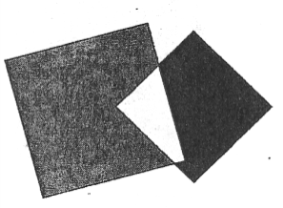 Solução:O quadrado de lado 4 te área igual a 4x4= 16 e o quadrado de lado 3 tem área igual a 3x3=9.Note que, a diferença entre a área da região pintada de cinza e a área da região pintada de preto não muda quando movemos os quadrados, pois ao fazer isso, as áreas da região cinza e preta aumentam ou diminuem na mesma quantidade, logo o resultado procurado é o mesmo que temos se os quadrados não tivessem nenhuma sobreposição.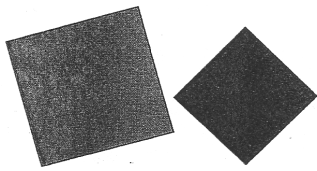 Portanto, a diferença entre as áreas das regiões cinza e preta é 16-9=7.Apresentamos ainda, uma outra solução:Seja c a área da região pintada de cinza, seja b a área da região pintada de branco e seja p a área da região pintada de preto logo,c+b=16 e b+p=9Dai, c+b-(b+p) =16-9c+b-b-p=7c-p=7CONCLUSÃOEm suma os alunos tiveram uma acentuável desenvoltura com relação à resolução das questões, tendo em vista que, tais questões obtiveram resultados positivos e satisfatórios, superando todas as nossas expectativas. Comprovamos o resultado positivo com relação às olimpíadas de matemática, pois foram aprovados uma média de 30 alunos do ensino médio para segunda fase, obtendo assim um melhor índice de aprovação do que os anos anteriores. 	Diante de todo o contexto que permeia a nossa atuação profissional, esta vivência na escola nos mostrou a importância da formação continuada e do constante aprimoramento dos conhecimentos da área, das necessidades sociais, e da investigação da própria prática. REFERÊNCIAS BIBLIOGRÁFICASOBEMEP- Banco de questões 2013; B. Johel; F. Jonathan, H. Marcelo; F. Tertuliano.